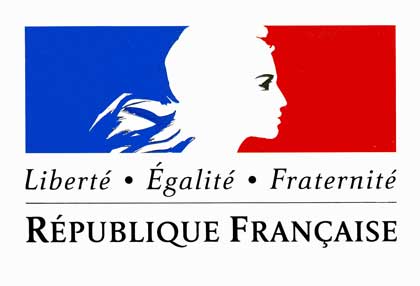 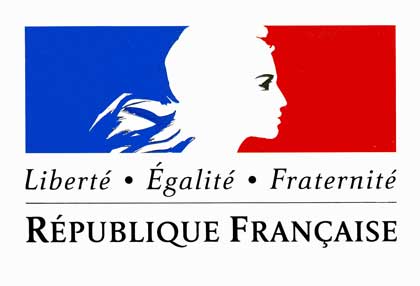 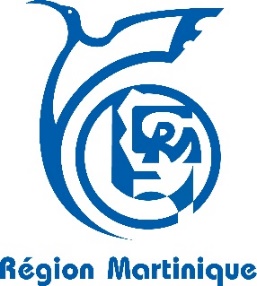 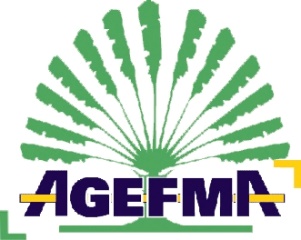 Nom : …………………………………………………………	Prénom : ……………………………………………Structure : …………………………………………………	Fonction : ……………………………………………Mail : …………………………………………………………	Téléphone : …………………………………………Merci de retourner ce bulletin à marie-line.ronot@agefma.frIntitulé de l’action de formation visée :Intitulé de l’action de formation visée :Qu’attendez-vous de cette action de formationDes échanges de pratiquesUn perfectionnementDes conseils individualisésQuels sont vos domaines d’intervention ?Auprès de quels publics intervenez-vous ?Sur quels dispositifs ?Quels objectifs opérationnels souhaitez-vous atteindre à l’issue de cette action ?Avez-vous des cas concrets que vous souhaitez aborder lors de cette formation ?